10th INTERNATIONAL RELIGIOUS OFFICIALS SYMPOSIUM   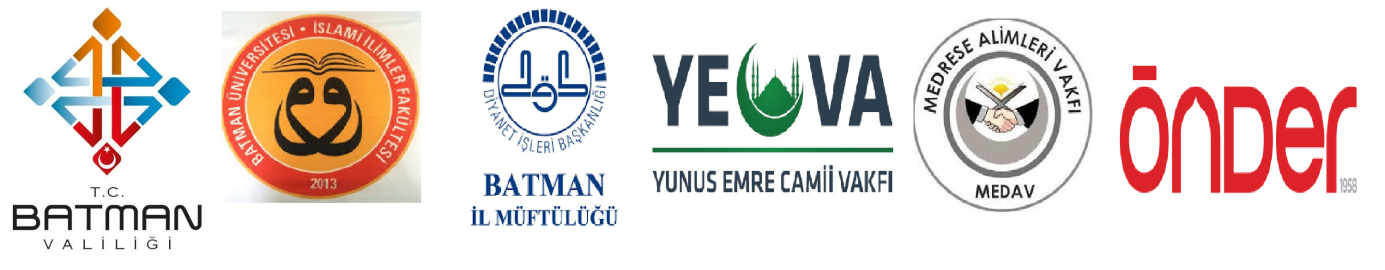 “THE LANGUAGE OF INVITATION”18 – 19 OCTOBER 2019, BATMANDue Date for Sending Summary Scripts: 01 July 2019 Announcement of Accepted Rescripts: 16 July 2019Due Date for Sending Full Scripts:16 August 2019Announcement of the Programme: 01 October 219HEADLINESTHE LANGUAGE OF INVITATION IN THEORY AND PRACTICE    How to understand the verse “Invite to the way of your Lord with wisdom and good instruction…” (QURAN, 16/125) in modern daysInvitation methods and languages of prophetsInvitation method and language of Prophet LuqmanThe features that an inviter should have Behaviours that support invitation languageMosque as a centre of giving invitation and the language of mosqueInvitation language outside mosquesYOUNG INVITERS AND THE LANGUAGE OF INVITING THE YOUTH Young inviters in the history of Islam and the language of invitationCommunicating with the youth at the present time, and invitation towards the youthHow the youth sees religious officials and what are their expectations Invitation language, method and content in the service given to the youth How to catch the language of the current age and the youthThe use of language in value teachingRaising young invitersCreating awareness among madrasah, religious school and Islamic theology studentsTHE LANGUAGE OF COMMUNICATION AND INVITATION TOWARDS DIFFERENT SOCIAL GROUPSThe language of invitation towards: children and womenhandicapped and the elderlycriminals, addicts, homeless people etc.shopkeepers and craftsmenthe employers and the employeesofficers and chiefsbureaucrats and administratorsteachers and studentsBODY LANGUAGE IN INVITATION  During daily life, conversation, negotiation, khutbahs, preaching etcGOOD DEEDS AS AN INVITATION METHODINVITATION LANGUAGE IN MUSIC, FILM AND SOCIAL MEDIA INVITATION LANUAGE OF RELIGIOUS OFFICIALS ABROADThe problems religious officials come face to face abroad and solution offersExamples for the language of invitation abroad MODEL PEOPLE FOR INVITATION LANGUAGE FROM PAST TO PRESENTINVITATION LANGUGAGE IN OTHER RELATED TOPICSSYMPOSIUM DISCIPLINE COMMITTEE Hulusi ŞAHİN			(Governor of Batman)Prof. Dr. Aydın DURMUŞ	(Batman University Rector)Prof. Dr. Ramazan USLU	             (Vice President, Turkish Presidency of Religious Affairs)Dr. Burhan İŞLEYEN		(Vice President, Turkish Presidency of Religious Affairs)REGULATORY BOARDProf. Dr. Şemsettin DURSUN		Head of Regulatory Board; Dean of Batman University Faculty of Islamic SciencesTurgut ERHAN			Batman MuftiMehmet KESKİN			Board Chairman of Yunus Emre Mosque Foundation (YECVA) Mehmet Taha BARAN		Board Member of Madrasah Scholars Foundation (MEDAV) M.Ali KILIÇ			Director General of ÖNDER FoundationSECRETARIAT Musab BARAN    			PHD Student, University of Jordan Fethullah ATSIZ   			Research Associate, Batman University Faculty of Islamic SciencesAlaeddin KILIÇ    			Preacher, Batman Muftiate Nezir CEYLAN			Chairperson, ÖNDER Foundation Batman Branch SCIENCE COUNCIL MEMBERSSaffet KÖSE			(Prof. Dr.) 	Rector, Katip Çelebi University Abdullah KAHRAMAN 	(Prof. Dr.) 	Dean, Kocaeli University Faculty of Theology Ahmet BOSTANCI 		(Prof. Dr.) 	Dean, Sakarya University Faculty of TheologyHasan KESKİN		(Prof. Dr.)	Dean, Tekirdağ Namık Kemal University Faculty of Theology Hüseyin GÜNEŞ 		(Prof. Dr.) 	Dean, Şırnak University Faculty of Theology Zülfikar DURMUŞ 		(Prof. Dr.)  	Dean, Nevşehir University Faculty of TheologyFatih KURT 		(Dr.) 		Director General, Turkish Directorate of Religious Affairs (DİB) Religious Broadcastingİzani TURAN		                            Bursa MuftiTurgut ERHAN 		                            Batman MuftiAdil BOR 			(Dr.) 		Director, Turkish Directorate of Religious Affairs (DİB) Pendik Haseki Religious High Expertise CentreAbdurrahman CANDAN	(Prof. Dr.)	Kırıkkale University Faculty of TheologyAhmet KOÇ			(Prof. Dr.)	Marmara University Faculty of TheologyAli AKPINAR 		(Prof. Dr.)  	Selçuk University Faculty of Islamic Sciences Cemalettin ERDEMCİ	(Prof. Dr). 	Siirt University Faculty of TheologyErgün YILDIRIM 		(Prof. Dr.) 	Marmara University Faculty of CommunicationHalil Rahman AÇAR 	(Prof. Dr.) 	Yıldırım Beyazıt University Faculty of Humanities and Social SciencesKerim BULADI		(Prof. Dr.)	İstanbul University Faculty of TheologyMehmet AKBAŞ		(Prof. Dr.)  	Gaziantep University Faculty of TheologyMustafa AĞIRMAN		(Prof. Dr.) 	Atatürk University Faculty of TheologyM. Halil ÇİÇEK 		(Prof. Dr.) 	Yıldırım Beyazıt University Faculty of Islamic SciencesÖmer ÖZYILMAZ 		(Prof. Dr.)	Aydın University Faculty of EducationÖzcan HIDIR 		(Prof. Dr.) 	Sebahattin Zaim University Faculty of Islamic SciencesVechi SÖNMEZ 		(Prof. Dr.) 	Batman University Faculty of Islamic SciencesYahya SUZAN		(Prof. Dr.) 	Siirt University School of Foreign LanguagesYaşar DÜZENLİ		(Prof. Dr.) 	İstanbul University Faculty of TheologyAbdullah ÜNALAN    	(Doç. Dr.)      	Siirt University Faculty of Theologyİbrahim Hakan KARATAŞ	(Doç. Dr.)	İstanbul Medeniyet University Faculty of Educational SciencesNezir AKYEŞİLMEN	(Doç. Dr.) 	Selçuk University Faculty of Economics and Administrative SciencesRecep Yıldız 		(Doç. Dr.) 	Yalova University Faculty of Social Work Taha NAS 			(Doç. Dr.)	Mardin Artuklu University Faculty of Islamic SciencesZeki TAN 			(Doç. Dr.)  	Iğdır University Faculty of TheologyBedri ASLAN 		(Dr. Öğr. Ü.) 	Batman University Faculty of Islamic SciencesAbdülbasit SALTEKİN 	(Dr. Öğr. Ü.)  	Batman University Faculty of Islamic SciencesAbdülvehap ERİN	 	(Dr. Öğr. Ü.) 	Batman University Faculty of Islamic SciencesCüneyt MARAL		(Dr. Öğr. Ü.) 	Batman University Faculty of Islamic SciencesEkrem UYSAL		(Dr. Öğr. Ü.)  	Batman University Faculty of Islamic SciencesFuat İSTEMİ 		(Dr. Öğr. Ü.) 	Batman University Faculty of Islamic SciencesHasan AKREŞ 		(Dr. Öğr. Ü.) 	Batman University Faculty of Islamic SciencesM. Nurullah AKTAŞ 	(Dr. Öğr. Ü.) 	Batman University Faculty of Islamic SciencesSedat BARAN		(Dr. Öğr. Ü.) 	Batman University Faculty of Islamic SciencesŞahin ŞİMŞEK 		(Dr. Öğr. Ü.)  	Batman University Faculty of Islamic SciencesŞükrü AYDIN		(Dr. Öğr. Ü.)  	Batman University Faculty of Islamic SciencesUfuk BİRCAN		(Dr. Öğr. Ü.) 	Dicle University Faculty of Literature Ümit GÜLER		(Dr. Öğr. Ü.)  	Batman University Faculty of Islamic SciencesYusuf EŞİT			(Dr. Öğr. Ü.) 	Batman University Faculty of Islamic Sciences Abdulvehap EKİNCİ 	                            Board Chairman, UMAD (The International Association of Muslim Scholars)Mustafa YELEK 	                                          Board Chairman, TİDEF FoundationM. Tayyip ELÇİ                                                  Board Chairman, Madrasah Scholars Foundation (MEDAV)